Дополнительные общеразвивающие программыДополнительная общеразвивающая программа физкультурно – спортивной направленности «Военная подготовка» для учащихся 5-9, 10-11 классов.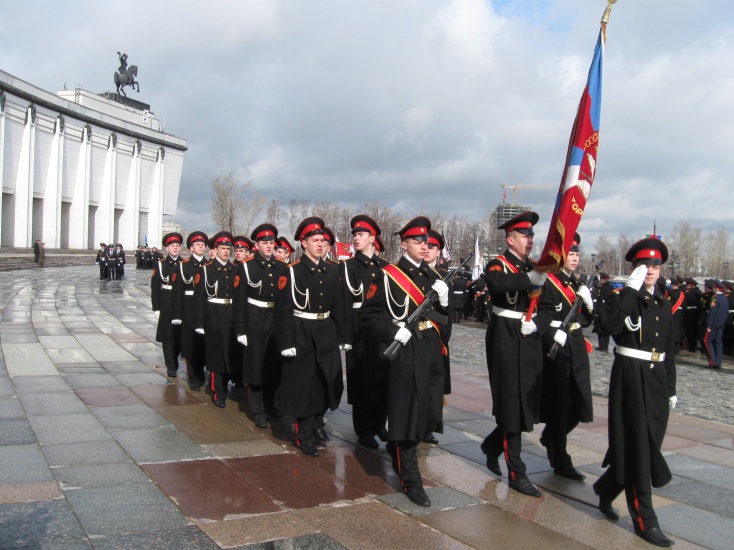 Дополнительная общеразвивающая программа физкультурно – спортивной направленности «Юнармейцы «Виктории» для учащихся 5-7, 8-9, 10-11 классов.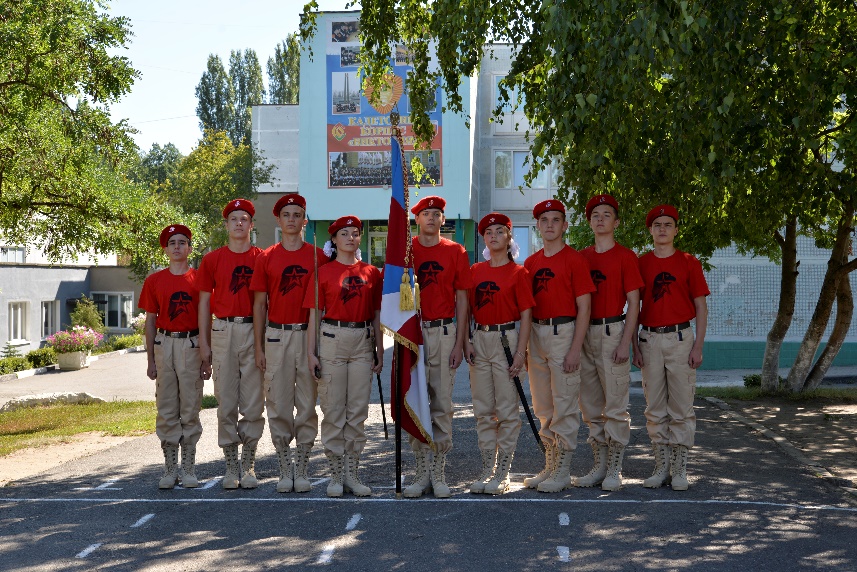 Дополнительная общеразвивающая программа физкультурно – спортивной направленности «Казачий спас» для учащихся 7-9 классов.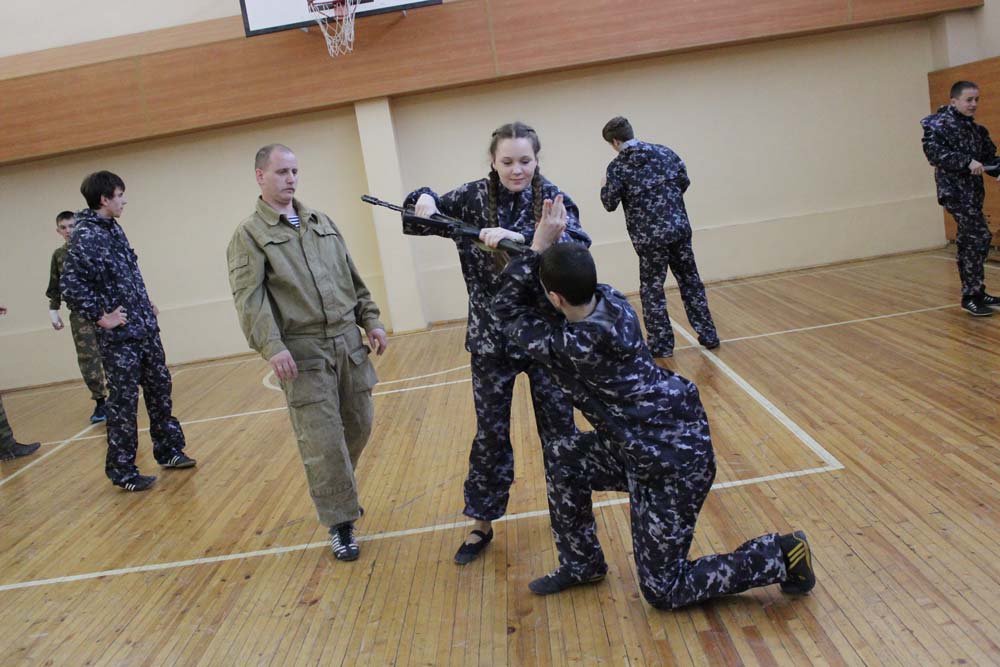 Дополнительная общеразвивающая программа художественной направленности «Основы танцевального искусства» для учащихся 5-7, 8-9, 10-11 классов.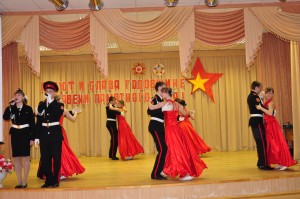 Дополнительная общеразвивающая программа художественной направленности «Хоровое искусство» для учащихся    1-4, 5-11 классов.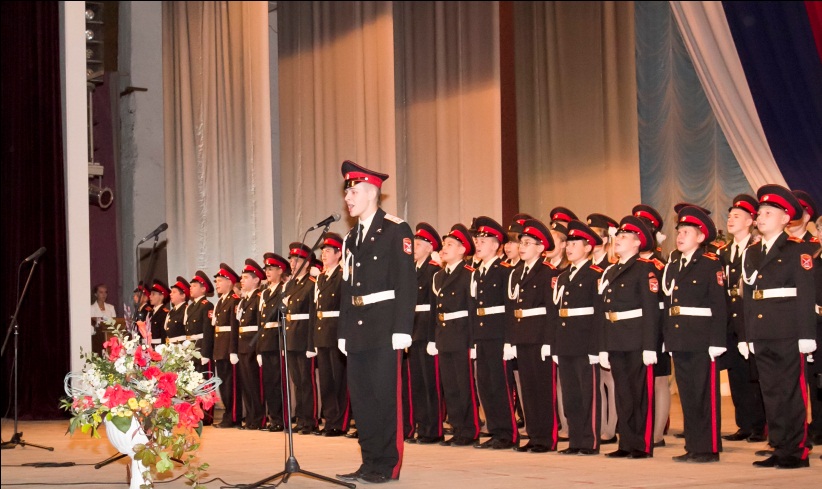 6. Дополнительная общеразвивающая   программа художественной направленности «Киностудия «Виктория» для учащихся   5-11 классов.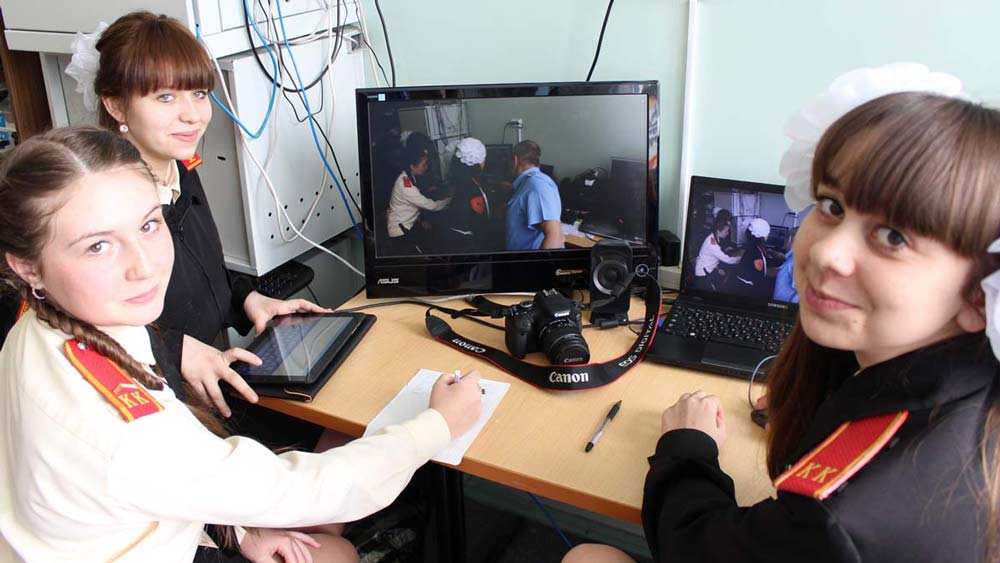 7. Дополнительная общеразвивающая   программа художественной направленности «Кадетские вести» для учащихся   5-11 классов.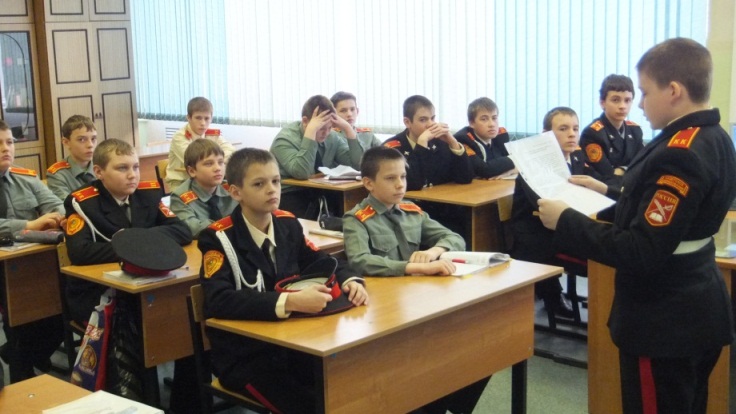 8. Дополнительная общеразвивающая программа художественной  направленности «Театральный кружок «Виктория» для учащихся   5-9 классов.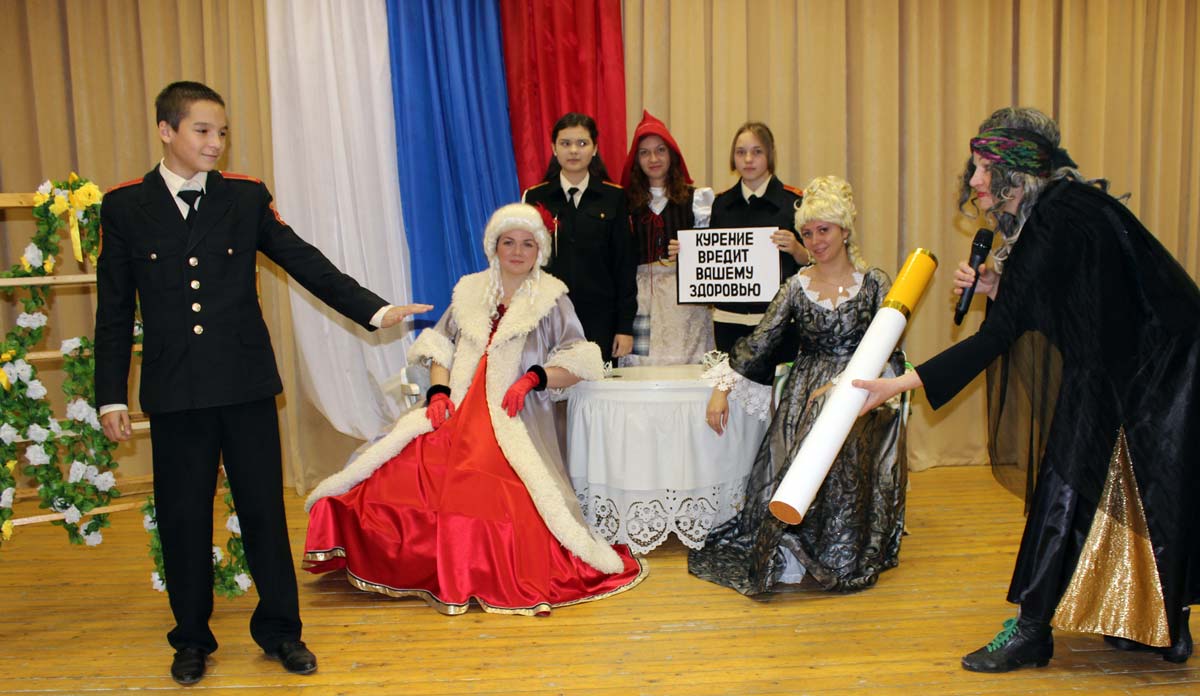 9. Дополнительная общеразвивающая программа художественной  направленности «Литературный островок» для учащихся   5-9 классов.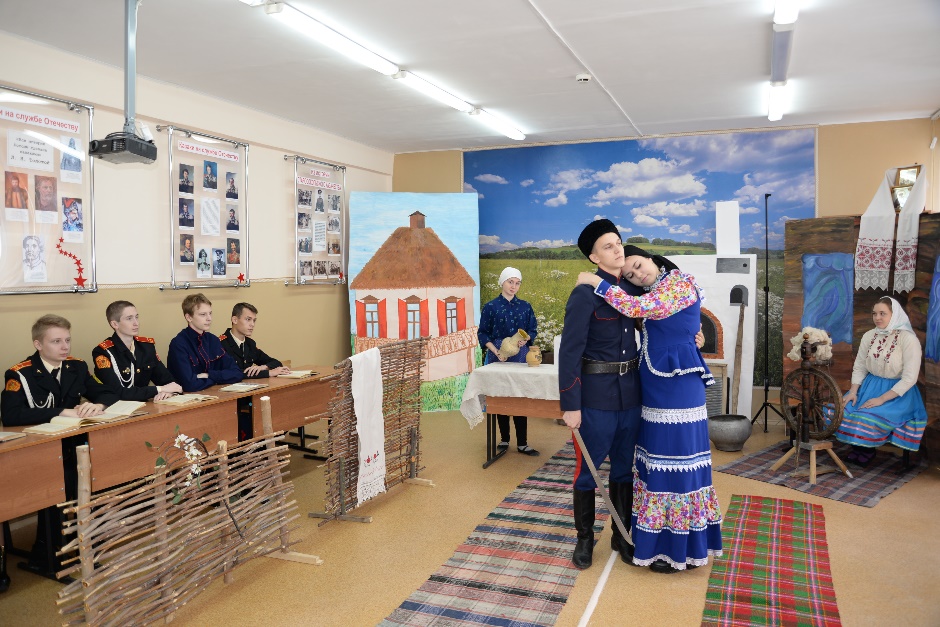 10. Дополнительная общеразвивающая   программа технической направленности «Науки юношей питают» для учащихся   5-11 классов.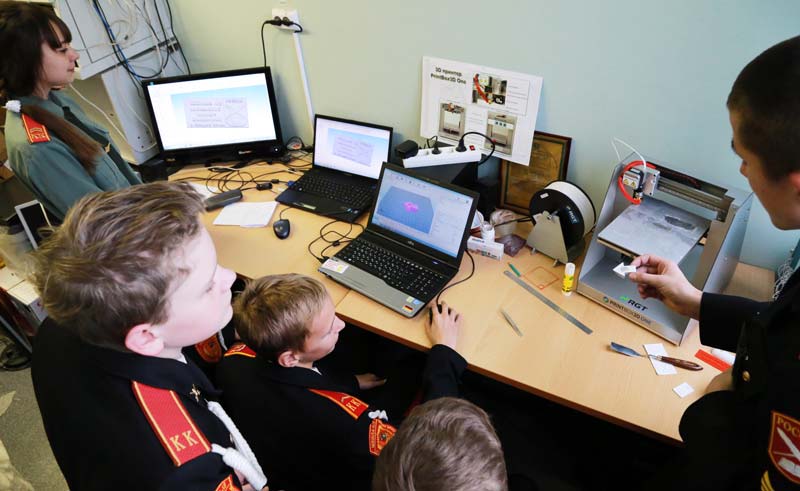 11. Дополнительная общеразвивающая   программа технической  направленности «Робототехника» для учащихся   5-9 классов.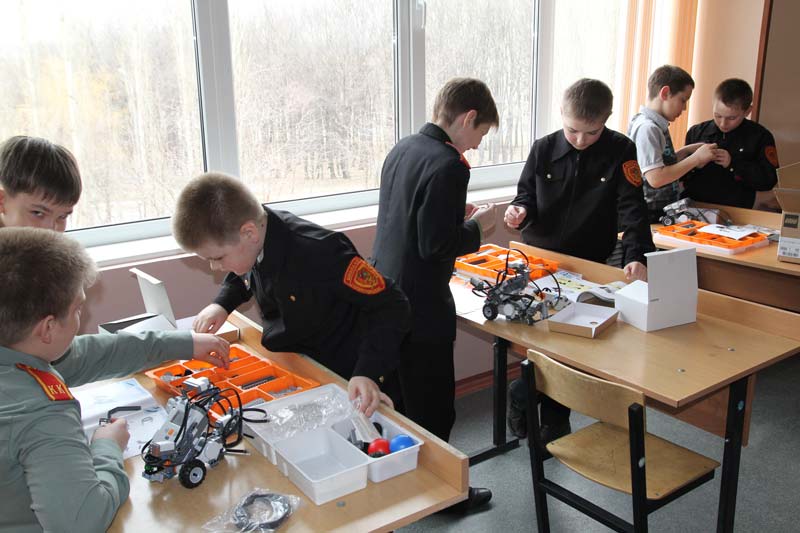 12. Дополнительная общеразвивающая   программа технической направленности «Основы робототехники» для учащихся   1-4 классов.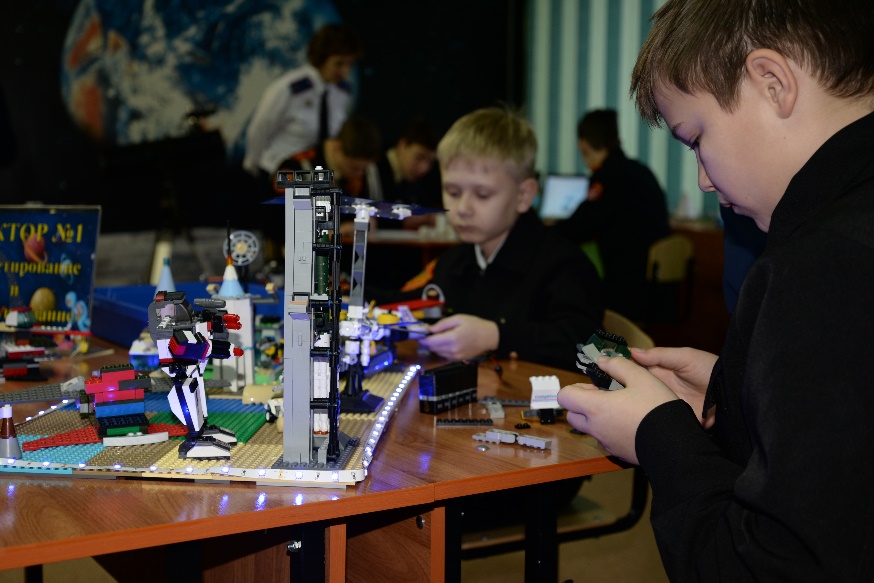 13. Дополнительная общеразвивающая программа социально-педагогической направленности «Искусство красноречия» для учащихся 1-4 классов.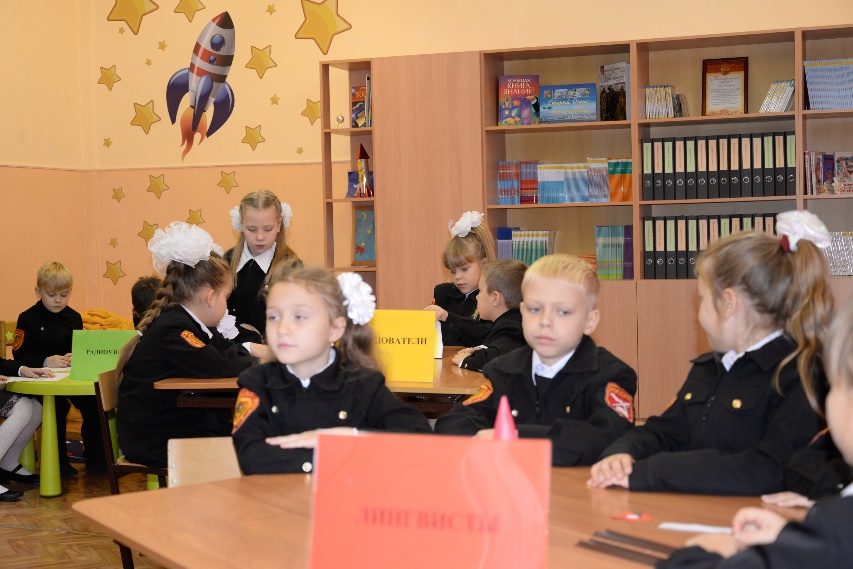 14. Дополнительная общеразвивающая программа социально-педагогической направленности «Психология успеха» для учащихся 9 классов.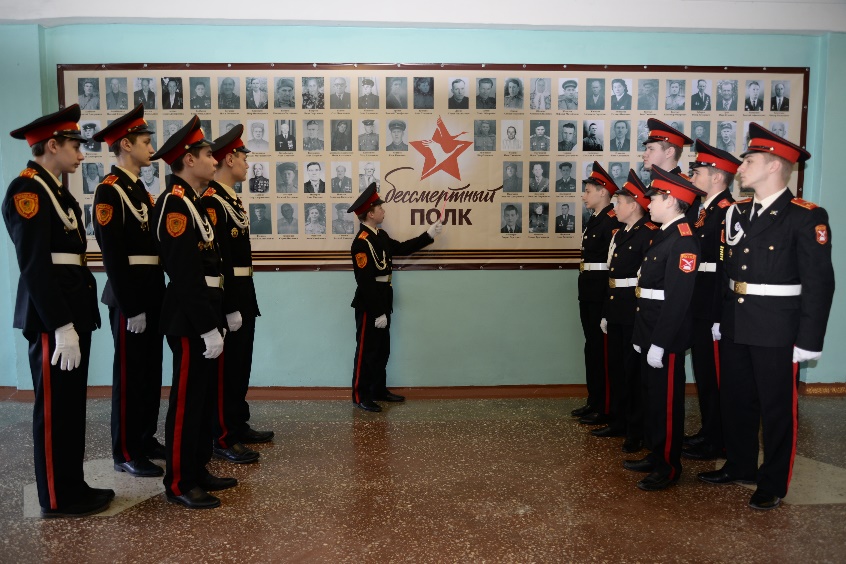 15. Дополнительная общеразвивающая  программа социально-педагогической направленности «Полёт» для учащихся 1-8 классов.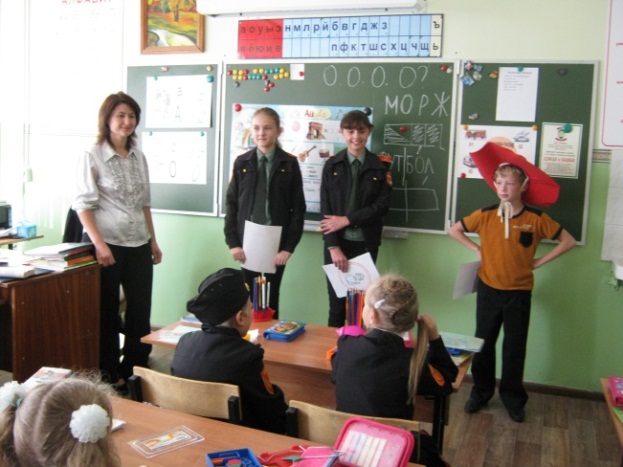 16. Дополнительная общеразвивающая программа социально-педагогической  направленности «Православная культура» для учащихся 5-9 классов.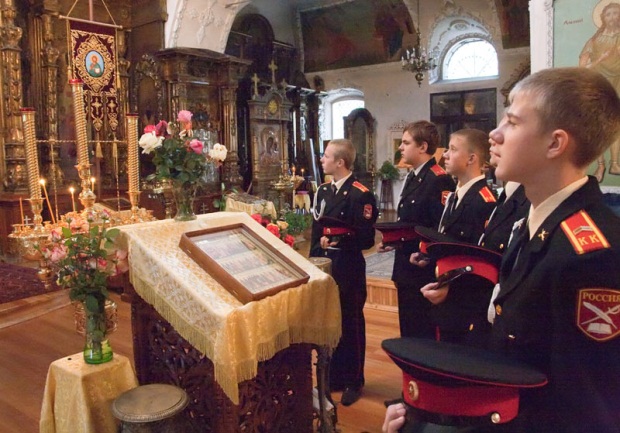 17. Дополнительная общеразвивающая  программа туристско-краеведческой направленности «Юные туристы - спасатели» для учащихся 10-11 классов.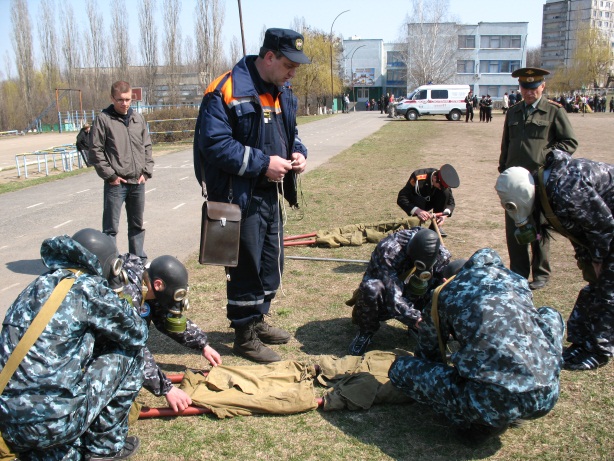 18. Дополнительная общеразвивающая  программа физкультурно – спортивной направленности «Гимнастика» для учащихся    5-9 классов.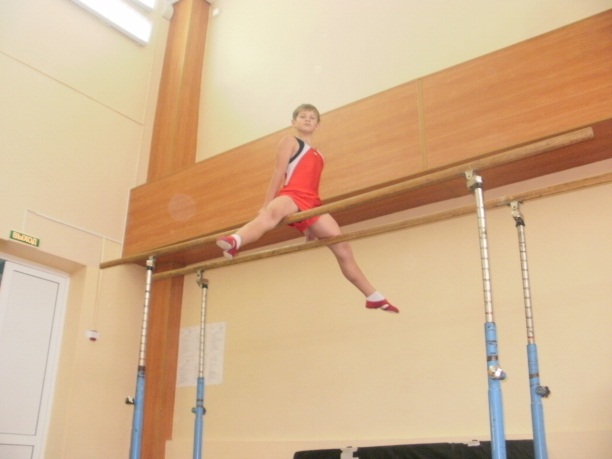 19. Дополнительная общеразвивающая   программа физкультурно – спортивной направленности  «Баскетбол» для учащихся    5-8 классов.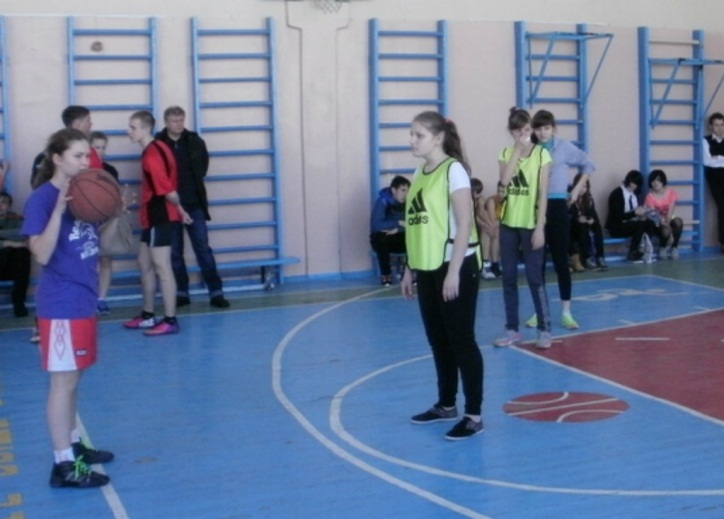 20. Дополнительная общеразвивающая  программа физкультурно – спортивной направленности  «Дартс» для учащихся    5-9 классов.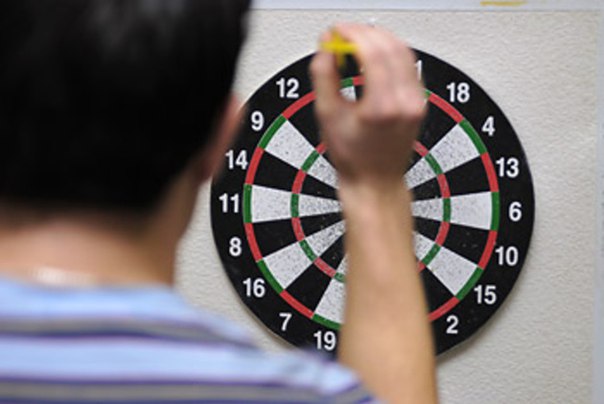 21. Дополнительная общеразвивающая  программа физкультурно – спортивной направленности  «Настольный теннис» для учащихся    5-9 классов.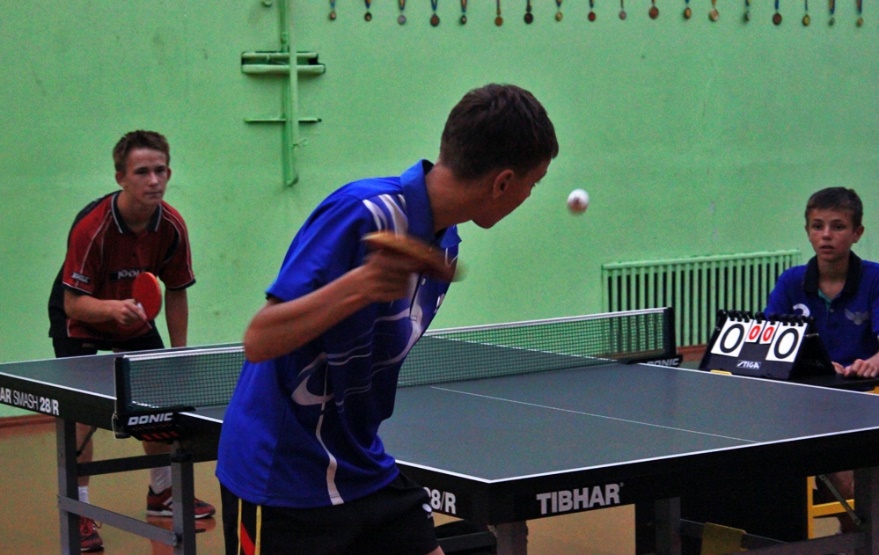 22. Дополнительная общеразвивающая программа социально-педагогической  направленности «Кибербезопасность» для учащихся 8-11 классов.23. Дополнительная общеразвивающая программа социально-педагогической  направленности «Творим добро» для учащихся 6-8, 9-11 классов.24. Дополнительная общеразвивающая программа социально-педагогической  направленности «Финансовая грамотность» для учащихся 8-11 классов.25. Дополнительная общеразвивающая программа социально-педагогической  направленности «Финансовая грамотность и финансовый самоконтроль личности» для учащихся 10-11 классов.26. Дополнительная общеразвивающая программа социально-педагогической  направленности «Этика и психология семейной жизни» для учащихся 10-11 классов.27. Дополнительная общеразвивающая программа естественнонаучной  направленности «Исток» для учащихся 5-11 классов.28. Дополнительная общеразвивающая программа социально-педагогической  направленности «Информационная работа» для учащихся 9 классов.29. Дополнительная общеразвивающая программа социально-педагогической  направленности «Профессиональная ориентация» для учащихся 9 классов.